Publicado en Castellar del Vallès, Barcelona  el 27/10/2023 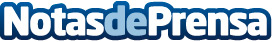 Punt i Coma inaugura su página web con el Kit DigitalLa tienda de papelería Punt i Coma anuncia su presencia digital para llegar a más personas y brindar suministros creativos de calidad en Castellar del VallèsDatos de contacto:Susana Alonso Lucio Punt i Coma931 75 90 29Nota de prensa publicada en: https://www.notasdeprensa.es/punt-i-coma-inaugura-su-pagina-web-con-el-kit_1 Categorias: Cataluña E-Commerce Hogar Otros Servicios Digital http://www.notasdeprensa.es